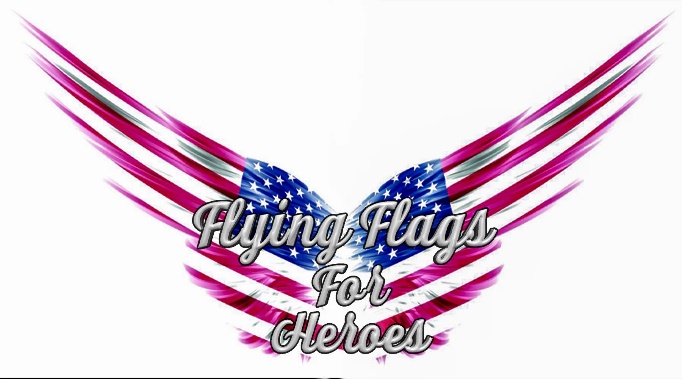 Enter DateEnter Cemetery NameContact NameStreet AddressCity, ST and ZIPRE: Placing Flags on Veteran GravesDear (Name),Every day is Memorial Day!My name is enter name. I am your local representative for our project, Flying Flags For Heroes.Our goal is to place 1 million flags as we honor and recognize veterans that are buried in our local cemeteries throughout the United States and work with cemetery personnel to schedule a date and time to place a flag on each veteran graves and offer a word of thanks during a brief ceremony. Who may we contact, to provide more details and possibly schedule a future date and time to honor our nation’s veterans interred at your cemetery?For more information on Flying Flags For Heroes, please visit our website www.flyingflagsforheroes.com.I personally can be contacted at Enter Phone or Email address.I look forward to hearing from you soon.Best,Enter NameEnter TitleEnter Organization or Company